Problemas com decimais – descobrindo os ingredientesDescubra os ingredientes desta receita de bolo efetuando as operações e comparando o resultado obtido com o da tabela.APRESENTE TODOS OS CÁLCULOS E COMPLETOS!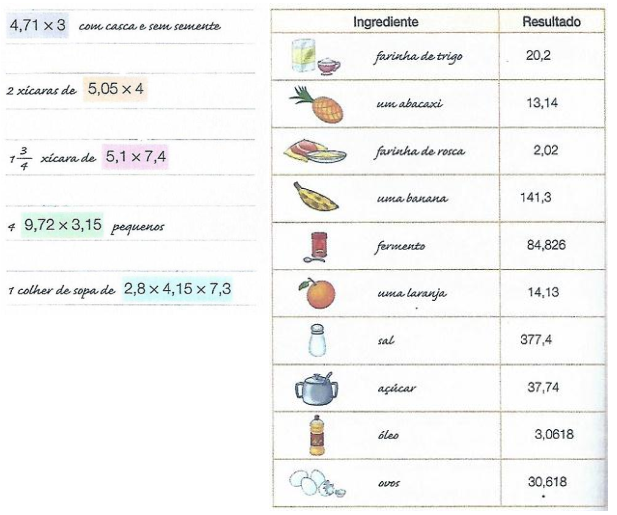 